BILDUNGSDOKUMENTATION – ERSTELLUNG im SokratesStichtag 1.10. d.J.Merkmale Berechnen: welche Merkmale werden berechnet?Berechnungsfehler anzeigenVorjahreserfolg zuordnen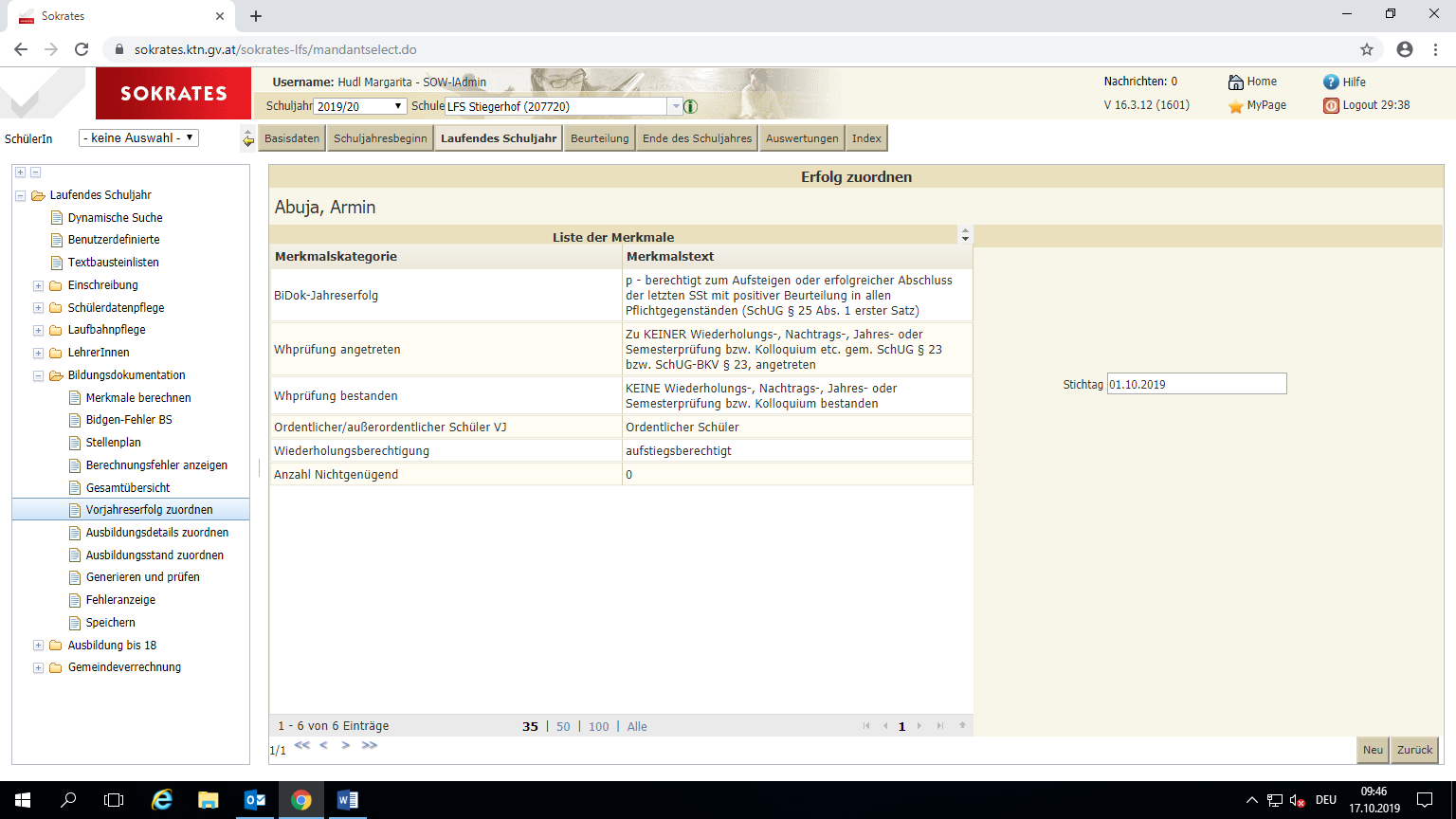 (Ausbildungsdetails zuordnen)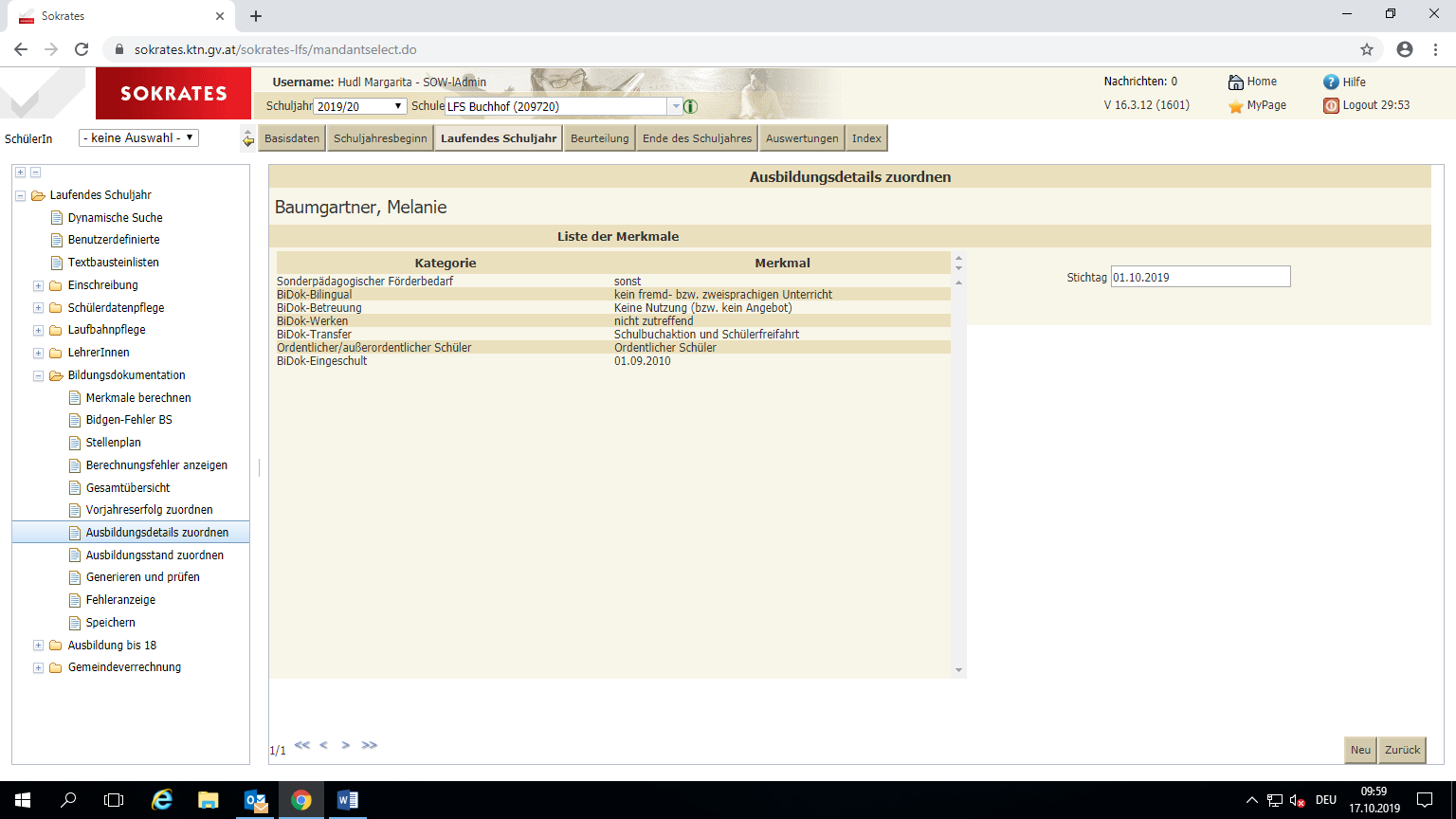 Ausbildungsstand zuordnen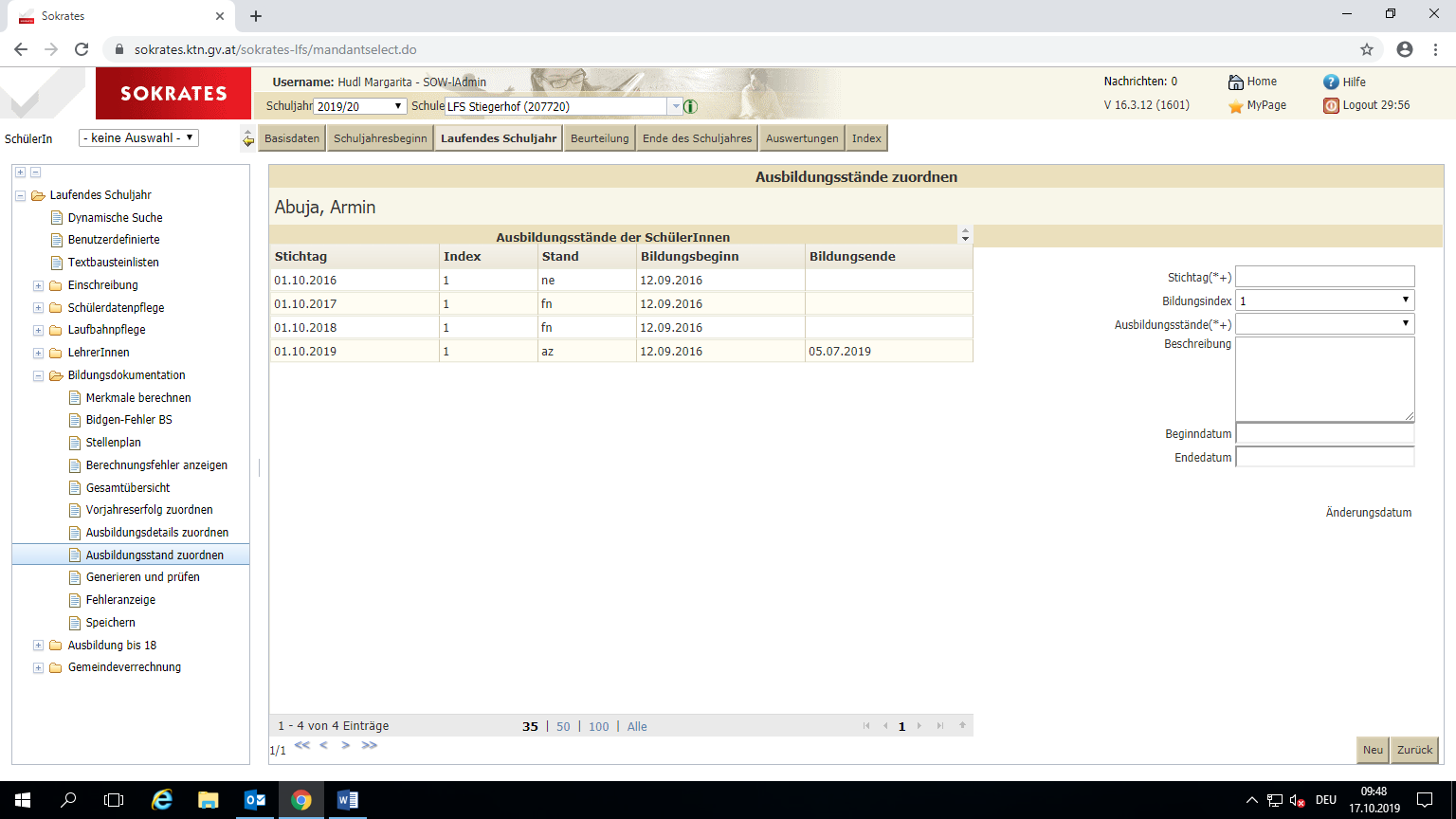 Generieren und Prüfen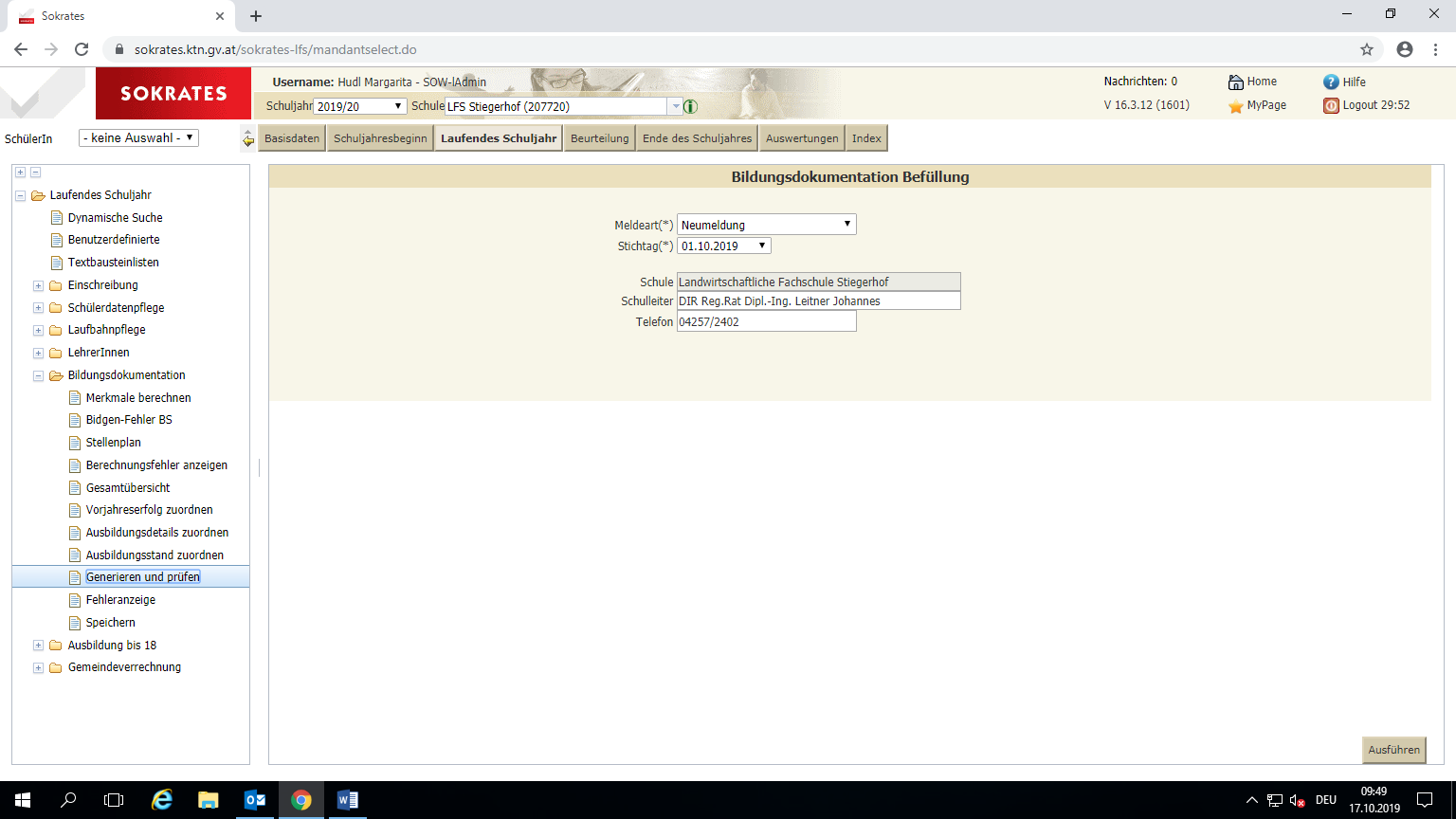 Fehleranzeige„Fatale“ Fehler müssen bereinigt werden (Ausbildungsstand, Vorjahreserfolg, Ersatzkennzeichen zur Vers.Nr., etc.)„Warnungen“ können stehen bleiben (z.B. Fehler bei Angabe bei Fremdsprachenunterricht)